Witajcie Kochani !Dzisiaj chcę zaproponować Wam wykonanie pracy plastycznej 
„Kwiat jabłoni”.Do wykonania pracy będzie nam potrzebne:butelka plastikowa po napoju, tacka bądź talerzyk na farbę, farba plakatowa w tubce w kolorze różu i brązu, kartka biała formatu A4.Wykonujemy w taki sposób: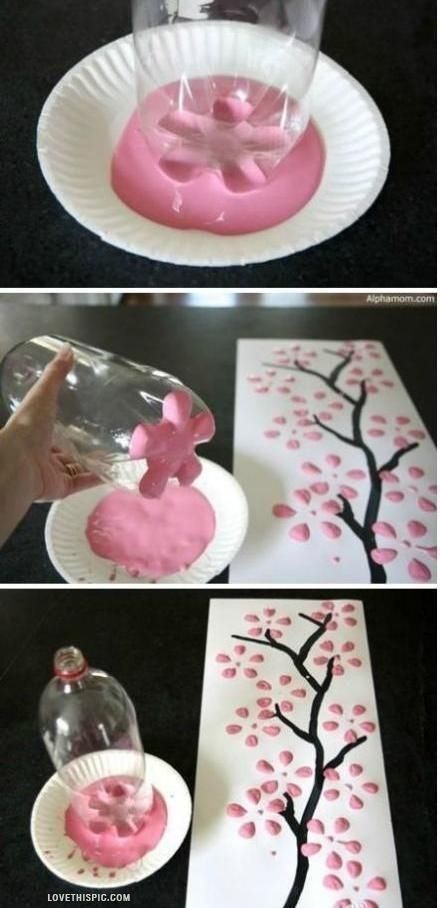 Kochani, zachęcam do wstawiania Waszych arcydzieł plastycznych na Teamsach.								Pozdrawiam, p.Ludmiłka